	  URZĄD MIEJSKI W ŚWIDNICY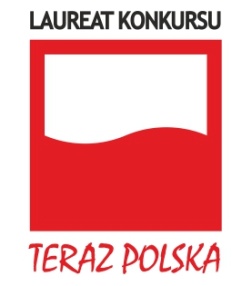 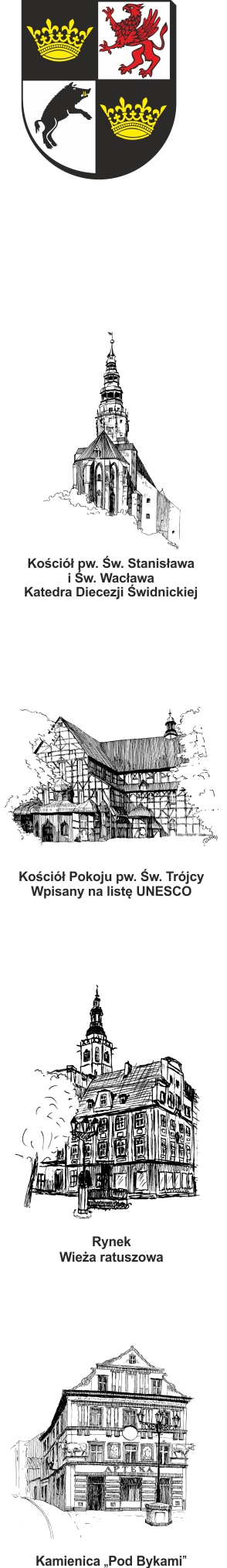 	           Wydział Inwestycji Miejskich	     ul. Armii Krajowej 49, 58 – 100 Świdnica	     tel. (+48 74) 856 28 70-5, fax. (+48 74) 856 87 21	      e-mail: inwestycje@um.swidnica.pl   www.um.swidnica.plP-50/V/24IM.042.8.2021.MS/AM				Świdnica, dn. 20 maja 2024  r.(IM.042.8.2021.MS/AM/13)WWszyscy WykonawcyDotyczy: postępowania nr P-50/V/24 o udzielenie zamówienia publicznego na roboty budowlane pn.:  „Przebudowa budynku Teatru Miejskiego w Świdnicy”- etap II elewacje. Zamawiający, Gmina Miasto Świdnica, działając na podstawie art. 284  Ustawy Prawo Zamówień Publicznych, w związku z otrzymanym pytaniem do treści SWZ, udziela następujących wyjaśnień: Pytanie: Bardzo prosimy o informację jakiej odporności mają być kurtyny (rolety) przeciwpożarowej w oknach O26a i O28a?Odpowiedź:Ad.1.    Kurtyny (rolety) przeciwpożarowej w oknach O26a i O28a - mają być o odporności ogniowej EI60.Pytanie:Prosimy o informację jaką powierzchnię czynną oddymiania mają mieć okna O21 i O23b? Czy całe elementy czy poszczególne części /kwatery?Odpowiedź:Ad.2.    Zgodnie z - EKSPERTYZĄ TECHNICZNĄ RZECZOZNAWCY BUDOWLANEGO I DO SPRAW ZABEZPIECZEŃ PRZECIWPOŻAROWYCH - rozwiązania zastępcze, 14 .Reprezentacyjna klatka schodowa K1 i obszar foyer będą chronione przed zadymieniem poprzez przystosowanie dwóch okien w elewacji południowej na każdym poziomie tj.: I i II piętra, przy wykorzystaniu możliwości technicznych - siłowników do ich uruchamiania, powierzchnię czynną oddymiania mają mieć całe okna O21 i O23 b. Otrzymują:AdresatWPI a/aSporządziła: insp. Alicja Marut  (74) 856 28 66